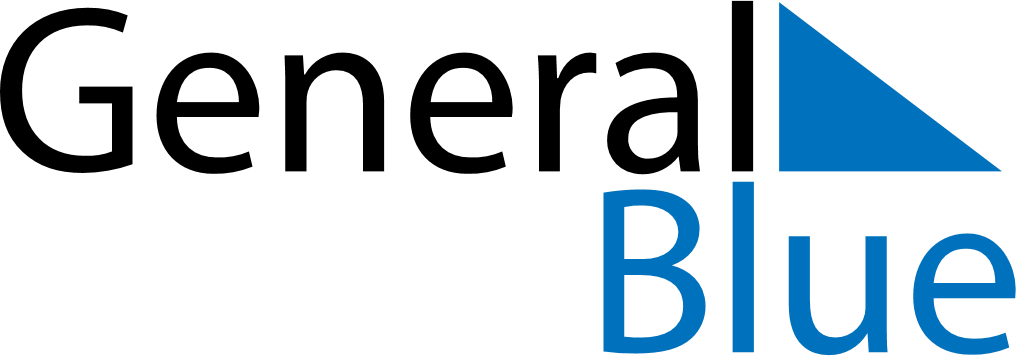 May 2024May 2024May 2024May 2024May 2024May 2024Storvik, Vaesterbotten, SwedenStorvik, Vaesterbotten, SwedenStorvik, Vaesterbotten, SwedenStorvik, Vaesterbotten, SwedenStorvik, Vaesterbotten, SwedenStorvik, Vaesterbotten, SwedenSunday Monday Tuesday Wednesday Thursday Friday Saturday 1 2 3 4 Sunrise: 4:00 AM Sunset: 9:07 PM Daylight: 17 hours and 7 minutes. Sunrise: 3:56 AM Sunset: 9:11 PM Daylight: 17 hours and 14 minutes. Sunrise: 3:53 AM Sunset: 9:14 PM Daylight: 17 hours and 21 minutes. Sunrise: 3:49 AM Sunset: 9:18 PM Daylight: 17 hours and 28 minutes. 5 6 7 8 9 10 11 Sunrise: 3:45 AM Sunset: 9:21 PM Daylight: 17 hours and 35 minutes. Sunrise: 3:42 AM Sunset: 9:25 PM Daylight: 17 hours and 43 minutes. Sunrise: 3:38 AM Sunset: 9:28 PM Daylight: 17 hours and 50 minutes. Sunrise: 3:34 AM Sunset: 9:32 PM Daylight: 17 hours and 57 minutes. Sunrise: 3:31 AM Sunset: 9:35 PM Daylight: 18 hours and 4 minutes. Sunrise: 3:27 AM Sunset: 9:39 PM Daylight: 18 hours and 11 minutes. Sunrise: 3:23 AM Sunset: 9:43 PM Daylight: 18 hours and 19 minutes. 12 13 14 15 16 17 18 Sunrise: 3:20 AM Sunset: 9:46 PM Daylight: 18 hours and 26 minutes. Sunrise: 3:16 AM Sunset: 9:50 PM Daylight: 18 hours and 33 minutes. Sunrise: 3:12 AM Sunset: 9:53 PM Daylight: 18 hours and 40 minutes. Sunrise: 3:09 AM Sunset: 9:57 PM Daylight: 18 hours and 48 minutes. Sunrise: 3:05 AM Sunset: 10:01 PM Daylight: 18 hours and 55 minutes. Sunrise: 3:02 AM Sunset: 10:04 PM Daylight: 19 hours and 2 minutes. Sunrise: 2:58 AM Sunset: 10:08 PM Daylight: 19 hours and 9 minutes. 19 20 21 22 23 24 25 Sunrise: 2:55 AM Sunset: 10:12 PM Daylight: 19 hours and 17 minutes. Sunrise: 2:51 AM Sunset: 10:15 PM Daylight: 19 hours and 24 minutes. Sunrise: 2:47 AM Sunset: 10:19 PM Daylight: 19 hours and 31 minutes. Sunrise: 2:44 AM Sunset: 10:23 PM Daylight: 19 hours and 38 minutes. Sunrise: 2:40 AM Sunset: 10:26 PM Daylight: 19 hours and 45 minutes. Sunrise: 2:37 AM Sunset: 10:30 PM Daylight: 19 hours and 52 minutes. Sunrise: 2:34 AM Sunset: 10:33 PM Daylight: 19 hours and 59 minutes. 26 27 28 29 30 31 Sunrise: 2:30 AM Sunset: 10:37 PM Daylight: 20 hours and 6 minutes. Sunrise: 2:27 AM Sunset: 10:41 PM Daylight: 20 hours and 14 minutes. Sunrise: 2:23 AM Sunset: 10:44 PM Daylight: 20 hours and 20 minutes. Sunrise: 2:20 AM Sunset: 10:48 PM Daylight: 20 hours and 27 minutes. Sunrise: 2:17 AM Sunset: 10:52 PM Daylight: 20 hours and 34 minutes. Sunrise: 2:13 AM Sunset: 10:55 PM Daylight: 20 hours and 41 minutes. 